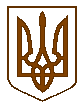 БУЧАНСЬКА     МІСЬКА      РАДАКИЇВСЬКОЇ ОБЛАСТІВІСІМНАДЦЯТА СЕСІЯ    СЬОМОГО    СКЛИКАННЯР  І   Ш   Е   Н   Н   Я« 06 »   жовтня  2016 р. 						           №  784 - 18 -VІІПро  розгляд  зверненняТОВ «Всесвіт»Розглянувши звернення генерального директора ТОВ «Всесвіт» щодо зменшення орендної плати за нежитлове приміщення № 58, площею 24,4 кв.м, яке розташоване за адресою: м. Буча, вул. Енергетиків, 6 відповідно до Закону України «Про оренду державного та комунального майна», керуючись  Законом  України «Про  місцеве самоврядування в Україні»,  міська радаВИРІШИЛА:Надати ТОВ «Всесвіт» пільгу у розмірі 50 % від вартості місячної орендної плати за користування частиною приміщення комунальної власності за адресою: м. Буча, вул. Енергетиків,6, приміщення № 58, площею 24,4 терміном на 6 місяців.КП «Бучанське УЖКГ» та ТОВ «Всесвіт» у місячний термін внести зміни у  діючий договір  оренди нежитлового приміщення відповідно до п. 1 даного рішення.Контроль за виконанням даного рішення покласти на комісію з питань соціально-економічного розвитку, підприємництва, житлово-комунального господарства, бюджету, фінансів та інвестування.     Секретар ради                                                                                                В.П. Олексюк